لقاء ا.د.نبيل بكير عميد كلية الطب البيطرى جامعه دمنهور فى قناة الاسكندريه يوم الجمعه 6/11/2020 وقد تحدث عن التعليم الهجين والتدريبات التى تم الحصول عليها من قبل الجامعه وتحدث ايضا عن التصحيح الالى .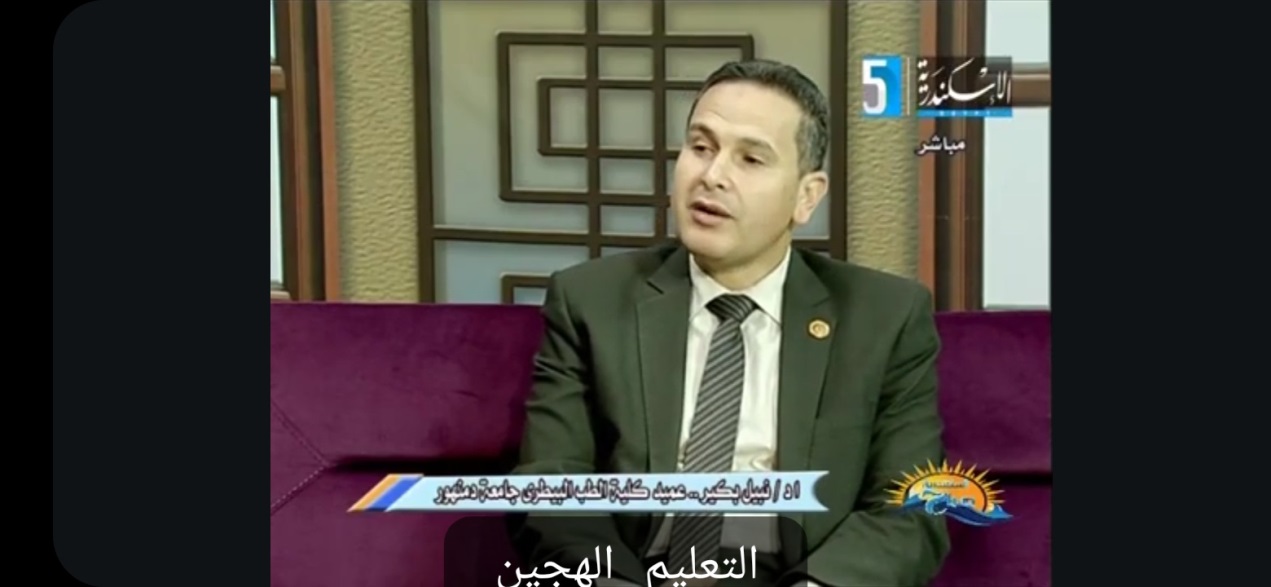 